Приложениек постановлению администрацииДубровского района                                                                                  от 08.06.2022 г. № 274АДМИНИСТРАТИВНЫЙ РЕГЛАМЕНТпредоставления муниципальной услуги «Оказание поддержки в решении жилищной проблемы молодым семьям, признанным в установленном порядке нуждающимися в улучшении жилищных условий»Общие положения1.1 Предмет регулирования Административного регламента1.1.1 Предметом регулирования Административного регламента (далее - Регламент) предоставления муниципальной услуги «Оказание поддержки в решении жилищной проблемы молодым семьям, признанным в установленном порядке нуждающимися в улучшении жилищных условий» (далее - Услуга) являются отношения, возникающие при рассмотрении вопросов и принятии решений, связанных с предоставлением молодым семьям социальных выплат на приобретение жилого помещения или создание объекта индивидуального жилищного строительства (далее – социальная выплата) в рамках реализации мероприятия муниципальной программы «Реализация отдельных полномочий Дубровского муниципального района Брянской области», реализуемого в рамках подпрограммы «Обеспечение жильем молодых семей в Брянской области» государственной программы «Социальная и демографическая политика Брянской области» мероприятия по обеспечению жильем молодых семей ведомственной целевой программы «Оказание государственной поддержки гражданам в обеспечении жильем и оплате жилищно-коммунальных услуг» государственной программы Российской Федерации «Обеспечение доступным и комфортным жильем и коммунальными услугами граждан Российской Федерации»  (далее - Программа). 1.1.2 Регламент определяет стандарт предоставления Услуги, состав, последовательность и сроки административных процедур, требования к порядку их выполнения, формы контроля за исполнением Услуги, порядок обжалования решений и действий (бездействий) администрации Дубровского района, отдела жилищно-коммунального хозяйства администрации Дубровского района, а также их должностных лиц.Круг заявителей1.2.1 В качестве лиц, имеющих право на получение Услуги, (далее - заявители) могут выступать молодые семьи, в том числе молодые семьи, имеющие одного и более детей, где один из супругов не является гражданином Российской Федерации, а также неполные молодые семьи, состоящие из одного молодого родителя, являющегося гражданином Российской Федерации, и одного и более детей, соответствующие следующим условиям:- возраст каждого из супругов либо одного родителя в неполной семье на день принятия решения о включении молодой семьи - участницы Программы в список претендентов на получение социальной выплаты на приобретение жилого помещения или создания объекта индивидуального жилищного строительства в планируемом году не превышает 35 лет;- семья признана нуждающейся в улучшении жилищных условий (под нуждающимися в улучшении жилищных условий понимаются молодые семьи, поставленные на учет в качестве нуждающихся в улучшении жилищных условий до 1 марта 2005 года, а также молодые семьи, признанные органами местного самоуправления по месту их постоянного жительства нуждающимися в жилых помещениях после 1    марта    2005    года    по    основаниям,    которые     установлены статьей 51 Жилищного кодекса Российской Федерации для признания граждан нуждающимися в жилых помещениях, предоставляемых по договорам социального найма, вне зависимости от того, поставлены ли они на учет в качестве нуждающихся в жилых помещения);- наличие у семьи доходов, позволяющих получить кредит, либо иных денежных средств, достаточных для оплаты расчетной (средней) стоимости жилья в части, превышающей размер предоставляемой социальной выплаты.1.2.2 Обязательным условием для предоставления Услуги является согласие совершеннолетних членов молодой семьи на обработку персональных данных о членах молодой семьи, оформленное в соответствии со статьей 9 Федерального закона от 27.07.2006 № 152-ФЗ «О персональных данных».Требования к порядку информирования о предоставлении муниципальной услуги1.3.1 Предоставление муниципальной услуги осуществляет администрация Дубровского района в рамках своих полномочий через структурные подразделения и территориальные органы: отдел жилищно-коммунального хозяйства администрации Дубровского района, поселковые администрации Дубровского района (далее - поселковые администрации).Информация о порядке предоставления муниципальной услуги может быть получена:- с использованием средств телефонной связи, электронного информирования;- посредством	размещения	в	информационно - телекоммуникационных сетях общего пользования (в том числе в сети Интернет), публикаций в средствах массовой информации;- в администрации Дубровского района.1.3.2 Место нахождения администрации Дубровского района: 242750, рп. Дубровка, ул. Победы, д. 18.График	работы	администрации Дубровского района	и поселковых администраций:понедельник:	8.30 - 17.45 (перерыв с 13.00 до 14.00);вторник:	8.30 - 17.45 (перерыв с 13.00 до 14.00);среда:	8.30 - 17.45 (перерыв с 13.00 до 14.00);четверг:	8.30 - 17.45 (перерыв с 13.00 до 14.00);пятница:	8.30 -16.30 (перерыв с 13.00 до 14.00);суббота:	выходной день;воскресенье:	выходной день.Информация о месте нахождения, графике работы администрации Дубровского района и поселковых администраций размещается на официальном сайте администрации Дубровского района в информационно-телекоммуникационной сети «Интернет», на информационных стендах, а также предоставляется по телефонам справочных служб, почте, электронной почте. 1.3.3 Телефон справочной службы администрации Дубровского района, отдела: (48332)9-29-87, (48332)9-15-25.1.3.4 Адрес	официального	сайта	администрации Дубровского района в сети «Интернет»: www.admdubrovka.ru.Адрес	электронной	почты	администрации Дубровского района: dbr-orgotdel@yandex.ruАдрес электронной почты Отдела: molodezhdubrovka@yandex.ru.1.3.5 Информация (консультации, справки) о предоставлении муниципальной услуги предоставляется инспектором по работе с молодежью администрации Дубровского района, в должностные обязанности которого входят вопросы, связанные с реализацией Программы (далее соответственно – ответственный).Консультации по процедуре предоставления муниципальной услуги осуществляются:- при личном обращении;- при	письменном	обращении	(в	том	числе	посредством электронной почты);- по телефону.Консультации предоставляются по следующим вопросам:- требования к участникам Программы;- условия и порядок реализации Программы;- перечень документов, необходимых для включения в список участников Программы;- перечень документов, необходимых для выдачи свидетельства о праве на получение социальной выплаты на приобретение жилого помещения или строительство индивидуального жилого дома (далее – свидетельство);- источники получения документов, необходимых для представления заявителем;- формы и особенности реализации социальных выплат;- порядок   и    условия    получения    социальной    выплаты    в соответствии с выбранной формой реализации;- расчет и размер социальной выплаты на момент обращения заявителя;- определение расчетной (средней) стоимости жилья для выявления части, превышающей размер предоставляемой социальной выплаты;- требования к приобретаемому жилью в рамках участия в Программе;- ответственность заявителя – получателя социальной выплаты в рамках реализации Программы;- сроки предоставления Услуги, а также сроки исполнения отдельных административных процедур (действий) в рамках предоставления Услуги;- порядок обжалования действий (бездействий) и решений, осуществляемых и принимаемых в ходе исполнения Услуги;- иные возникающие вопросы.Основными требованиями к информированию заявителей являются:- достоверность предоставляемой информации;- четкость в изложении информации;- удобство и доступность получения информации;- оперативность предоставления информации;- полнота информирования.При ответах на телефонные звонки и устные обращения ответственный подробно, в вежливой (корректной) форме информируют обратившихся граждан по интересующим вопросам, не унижая их чести и достоинства. Ответ на телефонный звонок должен содержать информацию о наименовании органа, в который позвонил заявитель, фамилию, имя, отчество работника, принявшего телефонный звонок.Во время разговора слова произносятся четко, не допускаются параллельные разговоры с окружающими людьми, прерывание разговора по причине поступления звонка на другой телефонный аппарат.В конце консультирования ответственный должен кратко подвести итоги разговора и перечислить меры, которые заявитель может принять в целях решения консультируемого вопроса.При устном обращении граждан (лично или по телефону) ответственный даёт устный ответ самостоятельно. При невозможности специалистов, принявших телефонный звонок, самостоятельно ответить на поставленные вопросы телефонный звонок должен быть переадресован (переведен) на другое должностное лицо или же обратившемуся должен быть сообщен телефонный номер, по которому можно получить необходимую информацию.Время   консультирования   по   телефону   не   должно   превышать 10 минут.При письменном обращении заявителей информирование осуществляется на основании письменного заявления. Письменный ответ подписывается руководителем или заместителем руководителя организации, в которую поступило обращение, и содержит фамилию, инициалы и телефон исполнителя. Ответ направляется письмом, электронной почтой, факсом, в зависимости от способа обращения заинтересованного лица за консультацией или способа доставки, указанного в письменном обращении заинтересованного лица, в течение 30 дней со дня поступления запроса.Информация, представленная заявителем при проведении консультации, не является основанием для принятия решения, совершения действия (бездействия) уполномоченными органами при предоставлении муниципальной услуги.С момента приёма заявления заявитель имеет право на получение сведений о ходе исполнения муниципальной услуги по телефону, либо посредством электронной почты.Консультирование по вопросам предоставления муниципальной услуги осуществляется бесплатно.1.3.6 На официальном сайте администрации Дубровского района в сети «Интернет» размещается следующая информация:- нормативные правовые акты, регулирующие предоставление муниципальной услуги;- информация о порядке обжалования решений и действий (бездействия), принимаемых в ходе исполнения муниципальной услуги;- настоящий Регламент с приложениями;- информация, указанная в п.1.3.1-1.3.4 настоящего Регламента.- на информационных стендах у кабинетов, где осуществляется прием граждан, размещается следующая информация:- извлечения из нормативных правовых актов, содержащих нормы, регулирующие предоставление Услуги;- образец оформления заявления для предоставления Услуги;- перечень документов, прилагаемых к заявлению;- информация, указанная в п.1.3.1-1.3.4 настоящего Регламента.Стандарт предоставления муниципальной услуги2.1 Наименование Услуги2.1.1 Наименование муниципальной услуги: «Оказание поддержки в решении жилищной проблемы молодым семьям, признанным в установленном порядке нуждающимися в улучшении жилищных условий».Орган, предоставляющий Услугу2.2.1 Наименование органа, предоставляющего муниципальную услугу – администрация Дубровского района. Исполнителем муниципальной услуги являются инспектор по работе с молодежью администрации Дубровского района и поселковые администрации Дубровского района.2.2.2 В предоставлении Услуги участвует банк, отобранный для обслуживания средств, предоставляемых в качестве социальных выплат (далее – банк).2.2.3 Запрещается требовать от заявителя осуществления действий, в том числе согласований, необходимых для получения Услуги и связанных с обращением в иные государственные органы, органы местного самоуправления, организации, за исключением получения услуг, включенных в перечень услуг, которые являются необходимыми и обязательными для предоставления муниципальных услуг.2.3 Результат предоставления Услуги2.3.1 Конечным результатом предоставлением Услуги является предоставление заявителю социальной выплаты со дня исполнения банком распоряжения распорядителя счета о перечислении банком зачисленных на банковский счет распорядителя счета средств на цели, предусмотренные пунктом 2.6.1 настоящего Регламента.2.3.2 Процедура исполнения Услуги завершается раньше получения конечного результата в случае выдачи заявителю мотивированного уведомления об отказе в признании участником Программы, либо мотивированного уведомления об отказе в выдаче свидетельства.2.4 Срок предоставления УслугиСрок предоставления муниципальной услуги находится в зависимости от объемов финансирования Программы из трех уровней бюджета и количества молодых семей, состоящих в очереди на получение социальной выплаты в рамках Программы.Сроки исполнения административных процедур указаны в разделе 3 настоящего Регламента.2.5 Перечень нормативных правовых актов, регулирующих отношения, возникающие в связи с предоставлением Услуги:Перечень нормативных правовых актов, регулирующих отношения, возникающие в связи с предоставлением Услуги:- Конституция Российской Федерации (принята всенародным голосованием 12.12.1993, опубликована на официальном интернет-портале правовой информации http://www.pravo.gov.ru, 01.08.2014, в «Собрании законодательства РФ», 04.08.2014, № 31, ст. 4398);- Жилищный кодекс Российской Федерации от 29.12.2004 №188-ФЗ (первоначальный текст документа опубликован в изданиях «Собрание законодательства РФ», 03.01.2005, № 1 (часть 1), ст. 14, «Российская газета», № 1, 12.01.2005, «Парламентская газета», № 7-8, 15.01.2005.);- Федеральный закон от 06.10.2003 № 131-ФЗ «Об общих принципах организации местного самоуправления в Российской Федерации» (первоначальный текст документа опубликован в изданиях «Собрание законодательства РФ», 06.10.2003, № 40, ст. 3822, «Парламентская газета», № 186, 08.10.2003, «Российская газета», № 202, 08.10.2003);- Федеральный закон от 27.07.2010 № 210-ФЗ «Об организации предоставления государственных и муниципальных услуг» (первоначальный текст документа опубликован в изданиях «Российская газета», № 168, 30.07.2010, «Собрание законодательства РФ», 02.08.2010, № 31, ст. 4179);- Федеральный закон от 02.05.2006 № 59-ФЗ «О порядке рассмотрения обращений граждан Российской Федерации» («Российская газета», № 95, 05.05.2006);- Федеральный закон от 09.02.2009 года № 8-ФЗ «Об обеспечении доступа к информации о деятельности государственных органов и органов местного самоуправления» («Российская газета», № 25, 13.02.2009);- Постановление Правительства Российской Федерации от 17.12.2010 № 1050 «О реализации отдельных мероприятий государственной программы Российской Федерации «Обеспечение доступным и комфортным жильем и коммунальными услугами граждан Российской Федерации»;- Устав Дубровского муниципального района Брянской области (принят Постановлением Дубровского районного Совета народных депутатов №68 от28.07.2005);- Постановление администрации Дубровского района от 16.12.2020 № 733 «Об утверждении муниципальной программы «Реализация отдельных полномочий Дубровского муниципального района Брянской области (2021-2023 годы)»;- иные законы и нормативные правовые акты Российской Федерации, Брянской области, муниципальные правовые акты Дубровского района.2.6 Исчерпывающий перечень документов, необходимых для предоставления Услуги и услуг, которые являются необходимыми и обязательными для предоставления Услуги2.6.1 Перечень документов для участия в Программе в зависимости от выбранной формы реализации социальной выплатыI. В случае использования социальной выплаты:а) для оплаты цены договора купли-продажи жилого помещения (за исключением средств, когда оплата цены договора купли-продажи предусматривается в составе цены договора с уполномоченной организацией на приобретение жилого помещения экономкласса на первичном рынке жилья) (далее - договор купли-продажи жилого помещения);б) для оплаты цены договора строительного подряда на строительство индивидуального жилого дома (далее – договор строительного подряда);в) для осуществления последнего платежа в счет уплаты паевого взноса в полном размере, в случае если молодая семья или один из супругов в молодой семье является членом жилищного, жилищно- строительного, жилищного накопительного кооператива, после уплаты которого жилое помещение переходит в собственность этой молодой семьи (далее – уплата паевого взноса);г) для уплаты первоначального взноса при получении жилищного кредита, в том числе ипотечного, или жилищного займа на приобретение жилого помещения или строительство индивидуального жилого дома (далее – уплата первоначального взноса);д) для оплаты договора с уполномоченной организацией на приобретение в интересах молодой семьи жилого помещения экономкласса на первичном рынке жилья, в том числе на оплату цены договора купли - продажи жилого помещения (в случаях, когда это предусмотрено договором) (далее – договор с уполномоченной организацией), молодая семья обращается в районную администрацию Дубровского района по месту регистрации одного из супругов и представляет следующий пакет документов:- 	заявление по форме согласно приложению № 2 к Регламенту в 2 экземплярах, один экземпляр возвращается заявителю с указанием даты принятия заявления и приложенных к нему документов;-	копии документов, удостоверяющих личность каждого члена семьи (паспорт, свидетельства о рождении детей);-	копию свидетельства о регистрации брака (на неполную семью не распространяется);-	справку о составе семьи и месте жительства членов молодой семьи с указанием общей площади жилья и количества проживающих (выписка из домовой книги или копия поквартирной карточки);-справки (иные документы) органов, осуществляющих государственную регистрацию прав на недвижимое имущество и сделок с ним, о наличии или отсутствии жилого помещения в собственности каждого из членов молодой семьи;- документ, подтверждающий признание члена (членов) молодой семьи нуждающимся (нуждающимися) в жилом помещении органом местного самоуправления по месту регистрации, в случае, если член (члены) молодой семьи зарегистрирован (зарегистрированы) на территории другого муниципального района (городского округа) Брянской области;-	документы, подтверждающие признание молодой семьи как семьи, имеющей доходы, позволяющие получить кредит, либо иные денежные средства для оплаты расчетной (средней) стоимости жилья в части, превышающей размер предоставляемой социальной выплаты;-	согласие совершеннолетних членов молодой семьи на обработку персональных данных о членах молодой семьи.II. В случае использования социальной выплаты на погашение основной суммы долга и уплату процентов по жилищным кредитам, в том числе ипотечным, или жилищным займам, предоставленным для приобретения жилого помещения или строительства индивидуального жилого дома, полученным не ранее 1 января 2006 года (далее - погашение основной суммы долга), молодая семья подает в администрацию Дубровского района по месту регистрации одного из супругов следующие документы:заявление по форме согласно приложению № 2 к Регламенту в 2 экземплярах, один экземпляр возвращается заявителю с указанием даты принятия заявления и приложенных к нему документов;копии документов, удостоверяющих личность каждого члена семьи (паспорт, свидетельства о рождении детей);копию свидетельства о регистрации брака (на неполную семью не распространяется);копию свидетельства о государственной регистрации права собственности на жилое помещение, приобретенное (построенное) с использованием средств ипотечного жилищного кредита (займа) (при незавершенном строительстве индивидуального жилого дома представляются документы на строительство);копию кредитного договора (договора займа), заключенного не ранее 1 января 2006 года;документ, подтверждающий, что молодая семья была признана нуждающейся в жилом помещении на момент заключения кредитного договора (договора займа);справку кредитора (заимодавца) о сумме остатка основного долга и сумме задолженности по выплате процентов за пользование ипотечным жилищным кредитом (займом);согласие совершеннолетних членов молодой семьи на обработку персональных данных о членах молодой семьи.От имени молодой семьи документы могут быть поданы одним из ее совершеннолетних членов либо иным уполномоченным лицом при наличии надлежащим образом оформленных полномочий.Необходимые для представления Услуги документы, представляются заявителем в одном экземпляре. Одновременно с копиями документов предоставляются их оригиналы.2.6.2 Перечень документов, необходимых для получения свидетельства в зависимости от выбранной формы реализации социальной выплатыI. В случае использования социальной выплаты согласно подпунктам«а»-«д» части I пункта 2.6.1. Регламента молодая семья представляет:в администрацию Дубровского района:заявление о выдаче свидетельства (в произвольной форме);копии документов, удостоверяющих личность каждого члена семьи (паспорт, свидетельства о рождении детей);копию свидетельства о регистрации брака (на неполную семью не распространяется);справку о составе семьи и месте жительства членов молодой семьи с указанием общей площади жилья и количества проживающих (выписка из домовой книги или копия поквартирной карточки);справки (иные документы) органов, осуществляющих государственную регистрацию прав на недвижимое имущество и сделок с ним, о наличии или отсутствии жилого помещения в собственности каждого из членов молодой семьи;документ, подтверждающий признание члена (членов) молодой семьи нуждающимся (нуждающимися) в жилом помещении органом местного самоуправления по месту регистрации, в случае, если член (члены) молодой семьи зарегистрирован (зарегистрированы) на территории другого муниципального района (городского округа) Брянской области;документы, подтверждающие признание молодой семьи как семьи, имеющей доходы, позволяющие получить кредит, либо иные денежные средства для оплаты расчетной (средней) стоимости жилья в части, превышающей размер предоставляемой социальной выплаты.II. В случае использования социальной выплаты согласно части II пункта 2.6.1. Регламента молодая семья представляет:в администрацию Дубровского района:- заявление о выдаче свидетельства (в произвольной форме);- копии документов, удостоверяющих личность каждого члена семьи (паспорт, свидетельства о рождении детей);- копию свидетельства о регистрации брака (на неполную семью не распространяется);- копию свидетельства о государственной регистрации права собственности на жилое помещение, приобретенное (построенное) с использованием средств ипотечного жилищного кредита (займа) (при незавершенном строительстве индивидуального жилого дома представляются документы на строительство);- копию кредитного договора (договора займа), заключенного не ранее 1 января 2006 года;- справку кредитора (заимодавца) о сумме остатка основного долга и сумме задолженности по выплате процентов за пользование ипотечным жилищным кредитом (займом).2.6.3 Перечень документов, необходимых для представления в банк в зависимости от выбранной формы реализации социальной выплатыI. Оплата цены договора купли-продажи жилого помещения:- договор банковского счета;- договор купли-продажи жилого помещения;- свидетельство о государственной регистрации права собственности на приобретаемое жилое помещение (построенный жилой дом);документы, подтверждающие наличие достаточных средств для оплаты приобретаемого жилого помещения в части, превышающей размер предоставляемой социальной выплаты.II. Оплата цены договора строительного подряда:договор банковского счета;договор строительного подряда, предусматривающий информацию об общей площади жилого дома, планируемого к строительству, и расчет стоимости производимых работ по строительству жилого дома;документы, подтверждающие право собственности, постоянного (бессрочного) пользования или пожизненного наследуемого владения членов молодой семьи на земельный участок;разрешение на строительство, выданное одному из членов молодой семьи;документы, подтверждающие наличие достаточных средств для оплаты строящегося жилого дома в части, превышающей размер предоставляемой социальной выплаты.III. Уплата паевого взноса:договор банковского счета;справка об оставшейся неуплаченной сумме паевого взноса, необходимой для приобретения заявителем права собственности на жилое помещение, переданное кооперативом в его пользование;копия устава кооператива;выписка из реестра членов кооператива, подтверждающая его членство в кооперативе;копия свидетельства о государственной регистрации права собственности кооператива на жилое помещение, которое приобретено для молодой семьи - участницы Программы;копия решения о передаче жилого помещения в пользованиечлена кооператива.IV. Уплата первоначального взноса:договор банковского счета;кредитный договор (договор займа);договор купли-продажи жилого помещения (в случае приобретения жилого помещения);договор строительного подряда жилого помещения (в случае строительства индивидуального жилого дома);свидетельство о государственной регистрации права собственности на жилое помещение на всех членов семьи, допускается оформление в собственность одного из супругов или обоих супругов;нотариально заверенное обязательство переоформить приобретенное с помощью социальной выплаты жилое помещение в общую собственность всех членов семьи, указанных в свидетельстве, в течение 6 месяцев после снятия обременения с жилого помещения (в случае необходимости).V. Погашение основной суммы долга:- договор банковского счета;- кредитный договор   (договор   займа),   заключенный   не ранее 1 января 2006 года;- справка кредитора (заимодавца) о сумме остатка основного долга и сумме задолженности по выплате процентов за пользование ипотечным жилищным кредитом (займом);- свидетельство о государственной регистрации права собственности на приобретенное жилое помещение (при незавершенном строительстве индивидуального жилого дома представляются договор строительного подряда либо иные документы, подтверждающие расходы по строительству индивидуального жилого дома), допускается оформление в собственность одного из супругов или обоих супругов;нотариально заверенное обязательство переоформить приобретенное с помощью социальной выплаты жилое помещение в общую собственность всех членов семьи, указанных в свидетельстве, в течение 6 месяцев после снятия обременения с жилого помещения.VI. Договор с уполномоченной организациейдоговор банковского счета;договор с уполномоченной организацией на приобретение в интересах молодой семьи жилого помещения экономкласса на первичном рынке жилья.2.6.4 Перечень документов, необходимых для получения дополнительной социальной выплаты при рождении (усыновлении) ребенка:в администрацию Дубровского района:заявление (в произвольной форме);копия свидетельства о рождении (усыновлении) ребенка;копия кредитного договора (договора займа);справка кредитора (заимодавца) о сумме остатка основного долга и сумме задолженности по выплате процентов за пользование жилищным кредитом (займом) или ипотечным жилищным кредитом.2.7 Исчерпывающий перечень документов, являющихся необходимыми и обязательными для предоставления Услуги, которые находятся в распоряжении органов власти и местного самоуправления и иных организаций, необходимых в соответствии с нормативными правовыми актами для предоставления Услуги и которые заявитель вправе представить:- документ, подтверждающий признание члена (членов) молодой семьи нуждающимся (нуждающимися) в жилом помещении органом местного самоуправления по месту регистрации, в случае, если член (члены) молодой семьи зарегистрирован (зарегистрированы) на территории другого муниципального района (городского округа) Брянской области (администрации муниципальных образований (городских округов), входящие в состав Брянской области);- справки (иные документы) органов, осуществляющих государственную регистрацию прав на недвижимое имущество и сделок с ним, о наличии или отсутствии жилого помещения в собственности каждого из членов молодой семьи (Федеральная служба государственной регистрации, кадастра и картографии России (Росреестр));- копия свидетельства о государственной регистрации права собственности на жилое помещение, приобретенное (построенное) с использованием средств ипотечного жилищного кредита (займа) (Федеральная служба государственной регистрации, кадастра и картографии России (Росреестр)).Указанные документы, заявитель вправе представить самостоятельно по собственной инициативе, в противном случае они запрашиваются районными администрациями города Брянска в государственных органах, органах местного самоуправления и подведомственных государственным органам или органам местного самоуправления организациях, в распоряжении которых находятся указанные документы.2.8 При предоставлении муниципальной услуги Отдел и поселковые администрации не вправе требовать от заявителя:- представления документов и информации или осуществления действий, представление которых не предусмотрено нормативными правовыми актами, регулирующими отношения, возникающие в связи с предоставлением муниципальной услуги;- представления документов и информации, которые находятся в распоряжении отдела и районных администраций, иных государственных органов, органов местного самоуправления либо подведомственных муниципальным органам или органам местного самоуправления организаций, участвующих в предоставлении муниципальной услуги в соответствии с нормативными правовыми актами Российской Федерации, нормативными правовыми актами Брянской области, за исключением документов, предусмотренных частью 6 статьи 7 Федерального закона от 27.07.2010 № 210-ФЗ «Об организации предоставления государственных и муниципальных услуг»;- осуществления действий, в том числе согласований, необходимых для получения муниципальной услуги и связанных с обращением в иные государственные органы, органы местного самоуправления, организации, за исключением получения услуг и получения документов и информации, предоставляемых в результате предоставления таких услуг, включенных в перечни, указанные в части 1 статьи 9 Федерального закона от 27.07.2010 №    210-ФЗ     «Об     организации     предоставления     государственных и муниципальных услуг».2.9 Основания для отказа в приеме документов:- представлен неполный пакет документов;- с заявлением обратилось ненадлежащее лицо;- не представлены оригиналы документов для сверки копий;- копии сделаны некачественно;- ненадлежащим образом заверенные копии документов;- несоответствие документов установленным образцам;- наличие	в	представленных	документах	исправлений,	ошибок, подчисток.После устранения причин отказа заявитель вправе вновь представить документы.2.10 Исчерпывающий перечень оснований для приостановления или отказа в предоставлении Услуги2.10.1 Основаниями	для	отказа	в	признании	заявителя участником Программ являются:а)	несоответствие заявителя требованиям пункта 1.2. Регламента; б)	непредставление	или	представление	не	в	полном	объеме документов, предусмотренных подпунктом 2.6.1. настоящего Регламента; в)	недостоверность	сведений,	содержащихся	в	представленныхдокументах;г) ранее реализованное право на улучшение жилищных условий с использованием социальной выплаты или иной формы государственной поддержки.2.10.2 Основаниями для отказа в выдаче свидетельства являются:а) нарушение установленного срока представления необходимых документов (1 месяц);б)	непредставление	или	представление	не	в	полном	объеме документов, предусмотренных подпунктом 2.6.2. настоящего Регламента;в)	недостоверность	сведений,	содержащихся	в	представленных документах;г)	несоответствие	жилого	помещения,	приобретенного (построенного) с помощью заемных средств требованиям Программы.2.10.3 Основаниями для отказа в приеме свидетельства банком являются:В случае выявления несоответствия данных, указанных в свидетельстве, данным, содержащимся в представленных документах, банк отказывает в заключении договора банковского счета и возвращает свидетельство его владельцу.2.10.4 Отказ банка в приеме документов для оплаты приобретаемого (построенного) жилого помещения:В случае вынесения банком решения об отказе в принятии документов либо об отказе в оплате расходов на основании этих документов или уплате оставшейся части паевого взноса распорядителю счета банком вручается в течение 5 рабочих дней со дня получения указанных документов соответствующее уведомление в письменной форме с указанием причин отказа. При этом документы, принятые банком для проверки, возвращаются.2.10.5 Приостановление предоставления УслугиПриостановление предоставления Услуги не предусмотрено нормативными правовыми актами, регулирующими отношения, возникающие в связи с предоставлением Услуги.2.11 Перечень услуг, которые являются необходимыми и обязательными для предоставления УслугиОбслуживание банком средств, предоставляемых в качестве социальных выплат, путем зачисления соответствующих средств на банковский счет заявителя и перечисления средств лицу, в пользу которого заявитель должен осуществить платеж в счет оплаты приобретаемого (построенного) жилого помещения.2.12 Порядок, размер и основания взимания государственной пошлины или иной платы, взимаемой за предоставление УслугиПлата за предоставление Услуги не взимается.2.13 Порядок, размер и основания взимания платы за предоставление услуг, которые являются необходимыми и обязательными для предоставления Услуги, включая информацию о методике расчета размера такой платы.При заключении договора банковского счета и открытии лицевого счета взимается плата по установленному банком, отобранным для обслуживания средств, предоставляемых в качестве социальных выплат, тарифу, которая уплачивается клиентом путем внесения наличных денежных средств в кассу банка в день заключения договора банковского счета.2.14 Максимальный срок ожидания в очереди при подаче запроса о предоставлении Услуги, услуги, предоставляемой организацией, участвующей в предоставлении Услуги, и при получении результата предоставления таких услугМаксимальный срок ожидания в очереди не должен превышать 30 минут рабочего времени.2.15 Срок и порядок регистрации запроса заявителя о предоставлении Услуги и услуги, предоставляемой организацией, участвующей в предоставлении Услуги, в том числе в электронной формеПрием заявления и полного пакета документов к рассмотрению осуществляется в срок, не превышающий 20 минут, в день обращения заявителя. На заявлении делается отметка: дата принятия, наименование должности, подпись, расшифровка подписи должностного лица, принявшего заявление и документы.2.16 Требования к местам предоставления УслугиПрием заявителей осуществляется в специально выделенных для этих целей помещениях, имеющих оптимальные условия для работы.У входа в помещение размещаются информационные стенды с информацией о предоставлении Услуги, в том числе образцом заполнения заявления	и	перечнем	документов, необходимых для предоставления Услуги, а также информационные таблички с указанием:- номера кабинета;- наименования органа, предоставляющего Услугу;- режима работы, в том числе часов приема и выдачи документов.Места ожидания должны быть оборудованы стульями. Количество мест ожидания определяется исходя из фактической нагрузки и возможностей для их размещения в здании.Места для заполнения документов оборудуются столами, стульями и обеспечиваются образцами заполнения документов, бланками заявлений и канцелярскими принадлежностями.Прием заявителей ведется в порядке живой очереди.Рабочие места специалистов, осуществляющих предоставление Услуги, должны быть оборудованы персональными компьютерами с возможностью доступа к необходимым информационным базам данных, средствами вычислительной и электронной техники, печатающими устройствами, копировальными устройствами, позволяющими предоставлять муниципальную услугу в полном объеме. Рабочие места должны быть оборудованы столами для возможности работы с документами, стульями, информационными табличками с указанием номера кабинета, фамилии, имени, отчества специалиста, осуществляющего предоставление Услуги.2.17 Показатели доступности и качества Услуги2.17.1 Показатели доступности:- доступность информации о порядке и правилах предоставления Услуги;- территориальная, транспортная доступность органа, предоставляющего Услугу;- возможность получения информации по вопросам предоставления Услуги при личном приеме заявителей, а также с использованием почтовой, электронной и телефонной связи;- возможность получения информации о ходе предоставления муниципальной услуги, в том числе с использованием информационно- коммуникационных технологий.2.17.2 Показатели качества:- соблюдение срока предоставления Услуги;- предоставление	Услуги	в	соответствии	со	стандартом предоставления Услуги;- количество обоснованных письменных жалоб на некачественное предоставление услуги.2.18 Особенности предоставления Услуги в электронной форме.Предоставление Услуги в электронной форме осуществляется на базе информационных систем, включая государственные и муниципальные информационные системы, составляющие информационно- технологическую и коммуникационную инфраструктуру.При предоставлении Услуги в электронной форме осуществляются:- предоставление информации заявителям и обеспечение доступа заявителей к сведениям об Услуге;- подача заявителем запроса и иных документов, необходимых для предоставления Услуги, и прием таких запросов и документов с использованием Единого портала и портала государственных услуг Брянской области;- получение заявителем сведений о ходе выполнения запроса о предоставлении Услуги;- взаимодействие органов, предоставляющих Услуги, иных государственных органов, органов местного самоуправления, организаций, участвующих в предоставлении Услуги;- получение заявителем результата предоставления Услуги, если иное не установлено федеральным законом.Состав, последовательность и сроки выполнения административных процедур, требования к порядку их выполнения, в том числе особенности выполнения административных процедур в электронной форме 3.1 Перечень административных процедурПредоставление Услуги включает следующие административные процедуры:- прием документов для участия в Программе и признание либо отказ в признании заявителя участником Программы;- формирование списка молодых семей – участников Программы;- уведомление молодых семей о включении в список молодых семей - претендентов на получение социальных выплат в соответствующем году;- оформление	и	выдача	свидетельств	о	праве	 на получение социальной выплаты;- перечисление средств социальной выплаты на счет участников Программы;- дополнительная социальная выплата при рождении (усыновлении ребенка).В приложении № 1 к Регламенту приводится Блок-схема предоставления Услуги.3.1.1 Прием документов для участия в Программе и признание либо отказ в признании заявителя участником Программы.Основанием для начала процедуры является обращение молодой семьи в администрацию Дубровского района по месту регистрации одного из супругов для подачи полного пакета документов согласно подпункту 2.6.1. настоящего Регламента.Административные действия:Ответственный исполнитель принимает заявление с приложенными документами и проводит проверку правильности заполнения заявления и наличия прилагаемых к нему документов. Копии документов сличаются с подлинниками и заверяются ответственным исполнителем, после чего подлинники возвращаются заявителю.В случае представления документов в соответствии с требованиями, предъявляемыми к ним настоящим Регламентом, проставляет на заявлении дату поступления, свою должность, фамилию, инициалы и подпись. В журнале приема документов делается запись о приеме документов с указанием даты, которая заверяется подписью заявителя.В противном случае - отказывает в приеме документов по основаниям пункта 2.9 Регламента, объясняя причину отказа. Повторное обращение заявителя с заявлением об участии и пакетом документов допускается после устранения оснований для отказа.Ответственный исполнитель проверяет полноту, правильность оформления представленных документов, организует работу по проверке сведений, содержащихся в документах, и передает их на рассмотрение жилищной комиссии администрации Дубровского района.Комиссия в 10-дневный срок с даты представления этих документов принимает решение о признании либо об отказе в признании молодой семьи участницей Программы. Решение оформляется протоколом заседания жилищной комиссии администрации Дубровского района, на основании которого принимается решение администрации Дубровского района о признании либо об отказе в признании молодой семьи участницей Программы. О принятом решении молодая семья письменно уведомляется администрацией Дубровского района в 5-дневный срок.Повторное обращение заявителя с заявлением об участии и пакетом документов допускается после устранения оснований для отказа, предусмотренных подпунктом 2.10.1. настоящего РегламентаРезультат административной процедуры: уведомление о признании заявителя участником либо уведомление об отказе в признании участником  мероприятия жилищной программы.3.1.2 Формирование списка молодых семей – участников ПрограммыОснованием для начала процедуры является решение о признании заявителя участником Программы.Ответственные за выполнение административной процедуры: ответственные исполнители администрации Дубровского района.Административные действия:Списки участников Программы формируются в хронологической последовательности в соответствии с датой подачи молодой семьей полного пакета документов.Присвоение порядкового номера в очередности молодых семей, желающих участвовать в Программе, осуществляется после проверки администрацией Дубровского района документов согласно дате внесения полного комплекта документов.Ответственный исполнитель до 1 июня года, предшествующего планируемому, формирует список молодых семей - участников Программы, изъявивших желание получить социальную выплату в планируемом году, на основании списков, представленных администрацией Дубровского района и утверждает его подписью главы администрации Дубровского района. В первую очередь в указанные списки включаются молодые семьи - участники Программы, поставленные на учет в качестве нуждающихся в улучшении жилищных условий до 1 марта 2005 года, а также молодые семьи, имеющие трех и более детей.Во вторую очередь в указанные списки по первичной дате подачи заявления    включаются    молодые    семьи    -    участники    Мероприятия муниципальной программы «Реализация отдельных полномочий Дубровского муниципального района Брянской области», реализуемого в рамках подпрограммы «Обеспечение жильем молодых семей в Брянской области» государственной программы «Социальная и демографическая политика Брянской области» мероприятия по обеспечению жильем молодых семей ведомственной целевой программы «Оказание государственной поддержки гражданам в обеспечении жильем и оплате жилищно-коммунальных услуг» государственной программы Российской Федерации «Обеспечение доступным и комфортным жильем и коммунальными услугами граждан Российской Федерации», не получившие социальные выплаты.В случае если молодые семьи имеют одинаковую дату подачи заявления для участия в Программе, учет молодых семей осуществляется в следующем приоритетном порядке:- молодые семьи, имеющие трех и более детей;- молодые семьи, имеющие двух детей;- неполные молодые семьи, имеющие одного ребенка и более;- молодые семьи, имеющие одного ребенка.Результат административной процедуры: формирование списка молодых семей - участников Программы, изъявивших желание получить социальную выплату в планируемом году, и предоставление его в департамент семьи, социальной и демографической политики Брянской области.3.1.3 Уведомление молодых семей о включении в список молодых семей - претендентов на получение социальных выплат в соответствующем годуОснованием для начала процедуры является получение администрацией Дубровского района выписки из списка молодых семей - претендентов на получение социальных выплат в соответствующем году.Административные действия:Департамент семьи, социальной и демографической политики Брянской области утверждает список молодых семей - претендентов на получение социальных выплат в соответствующем году на основании сводного списка молодых семей, изъявивших желание получить социальную выплату в планируемом году, по Брянской области, с учетом объема субсидий, предоставляемых из федерального бюджета (при их наличии) и размера бюджетных ассигнований, предусматриваемых в областном и (или) местных бюджетах на соответствующий финансовый год.Выписку из списка молодых семей - претендентов на получение социальных выплат в соответствующем году, представленную департаментом семьи, социальной и демографической политики Брянской области, ответственный исполнитель в течение 10 дней доводит до сведения молодых семей - участников Программы, изъявивших желание получить социальную выплату в соответствующем году, решение уполномоченного органа исполнительной власти по вопросу включения их в указанный список.Результат административной процедуры: уведомление молодых семей о включении их в список молодых семей - претендентов на получение социальных выплат в соответствующем году.3.1.4 Оформление и выдача свидетельстваОснованием для начала процедуры является получение уведомления о лимитах бюджетных обязательств, предусмотренных на предоставление субсидий и выписки из утвержденного списка претендентов на получение социальных выплат в соответствующем году.Административные действия:Право молодой семьи – претендента на получение социальной выплаты в соответствующем году, удостоверяется именным документом – свидетельством о праве	 на получение социальной выплаты	на приобретение жилого помещения или строительство индивидуального жилого дома (далее – свидетельство), которое не является ценной бумагой. Ответственный исполнитель в течение 5 рабочих дней после получения уведомления по	расчетам	между	бюджетами, в котором предусмотрен объем субсидии из областного бюджета, предназначенной для предоставления	социальных	выплат, способом,	позволяющим  подтвердить факт	и дату оповещения, оповещает	молодые семьи	 - претендентов на получение социальных выплат в соответствующем году о необходимости представления документов для получения свидетельства, а также		разъясняет порядок и условия получения и использования социальной выплаты, предоставляемой по этому свидетельству, и в течение 1 месяца после получения уведомления производит оформление свидетельств и выдачу их молодым семьям.Для получения свидетельства молодая семья - претендент на получение   социальной   выплаты   в   соответствующем   году в   течение 1 месяца после получения уведомления о необходимости представления документов для получения свидетельства направляет в администрацию Дубровского района заявление о выдаче свидетельства (в произвольной форме) и представляет документы, предусмотренные пунктом 2.6.2 настоящего Регламента.В заявлении молодая семья дает письменное согласие на получение социальной выплаты в порядке и на условиях, которые указаны в уведомлении.Ответственные исполнители проверяют полноту, правильность оформления представленных документов и заявления и направляют их на рассмотрение жилищной комиссии по предоставлению социальных выплат участникам Программы. Жилищная комиссия организует работу по проверке сведений, содержащихся в документах, и принимает решение о предоставлении или об отказе по основаниям, предусмотренным пунктом 2.10.2 настоящего Регламента, в предоставлении социальной выплаты участнику Программы за счет средств бюджета города Брянска и в выдаче свидетельства. О принятом решении участник Программы уведомляется в 3-дневный срок.Решение комиссии о предоставлении или об отказе в предоставлении участнику Программы социальной выплаты и в выдаче свидетельства оформляется протоколом заседания жилищной комиссии, который является основанием для оформления и выдачи свидетельства. На основании протокола принимается постановление администрации Дубровского района о предоставлении участнику Программы социальной выплаты.Ответственным исполнителем Отдела проводится процедура оформления и выдачи свидетельства заявителю. Факт получения свидетельства участником Программы подтверждается его подписью (подписью уполномоченного им лица) в книге учета выданных свидетельств.Срок действия свидетельства составляет не более 7 месяцев с даты выдачи, указанной в свидетельстве.Размер социальной выплаты рассчитывается на дату утверждения департаментом семьи, социальной и демографической политики Брянской области списка молодых семей – претендентов на получение социальной выплаты, указывается в свидетельстве о праве на получение социальной выплаты и остается неизменным в течение всего срока его действия.При возникновении у молодой семьи - участницы Программы обстоятельств, потребовавших замены выданного свидетельства, молодая семья представляет в администрацию Дубровского района заявление о его замене с указанием обстоятельств, потребовавших такой замены, и приложением документов, подтверждающих эти обстоятельства.К указанным обстоятельствам относятся утрата (хищение) или порча свидетельства, уважительные причины, не позволившие молодой семье представить свидетельство в банк в установленный срок, в том числе развод, смерть одного из членов молодой семьи.В течение 30 дней с даты получения заявления выдается новое свидетельство, в котором указываются размер социальной выплаты, предусмотренный в замененном свидетельстве, и срок действия, соответствующий оставшемуся сроку действия. В случае развода, смерти одного из членов семьи социальная выплата в замененном свидетельстве подлежит перерасчету с учетом нового численного состава семьи.Результат административной процедуры: выдача молодой семье свидетельства либо уведомление молодой семьи об отказе в выдаче свидетельства.3.1.5 Взаимодействие с банком.Основанием для начала процедуры является получение заявителем свидетельства.Ответственные за выполнение административной процедуры: ответственный исполнитель; сотрудник банка, ответственный за обслуживание банковского счета заявителя в рамках Программы.Административные действия:Социальная выплата предоставляется владельцу свидетельства в безналичной форме путем зачисления соответствующих средств на его банковский счет, открытый в банке на основании заявки банка на перечисление бюджетных средств.Владелец свидетельства в течение 1 месяца с даты его выдачи сдает свидетельство в банк.Свидетельство, представленное в банк по истечении месячного срока со дня его выдачи, банком не принимается. По истечении этого срока владелец свидетельства вправе обратиться в порядке, предусмотренном пунктом 3.1.4 настоящего Регламента, в администрацию Дубровского района с заявлением о замене свидетельства.Банк проверяет соответствие данных, указанных в свидетельстве, данным, содержащимся в документах, удостоверяющих личность владельца свидетельства, а также своевременность представления свидетельства в банк.Банк заключает с владельцем свидетельства договор банковского счета и открывает на его имя банковский счет для учета средств, предоставленных в качестве социальной выплаты. В случае выявления несоответствия данных, указанных в свидетельстве, данным, содержащимся в представленных документах, банк отказывает в заключении договора банковского счета и возвращает свидетельство его владельцу.Договор банковского счета заключается на срок, оставшийся до истечения срока действия свидетельства, и может быть расторгнут в течение срока действия договора по письменному заявлению распорядителя счета. В случае досрочного расторжения договора банковского счета (если на указанный счет не были зачислены средства, предоставляемые в качестве социальной выплаты) банк выдает распорядителю счета справку о расторжении договора банковского счета без перечисления средств социальной выплаты.Свидетельство, сданное в банк, после заключения договора банковского счета его владельцу не возвращается.Распорядитель счета имеет право использовать социальную выплату для приобретения у любых физических и (или) юридических лиц жилого помещения как на первичном, так и на вторичном рынках жилья или для строительства индивидуального жилого дома, отвечающих требованиям, установленным статьями 15 и 16 Жилищного кодекса Российской Федерации, благоустроенных применительно к условиям населенного пункта, в котором приобретается (строится) жилое помещение для постоянного проживания.Приобретаемое жилое помещение (создаваемый объект индивидуального жилищного строительства) должно находиться на территории Брянской области.Общая площадь приобретаемого жилого помещения (создаваемого объекта индивидуального жилищного строительства) в расчете на каждого члена молодой семьи, учтенного при расчете размера социальной выплаты, не может быть меньше учетной нормы общей площади жилого помещения, установленной правовым актом администрации Дубровского района в целях принятия граждан на учет в качестве нуждающихся в жилых помещениях.Молодые семьи - участники Программы могут привлекать в целях приобретения жилого помещения (создания объекта индивидуального жилищного строительства) собственные средства, средства материнского (семейного) капитала, а также средства кредитов или займов, предоставляемых любыми организациями и (или) физическими лицами.Приобретаемое жилое помещение (созданный объект индивидуального жилищного строительства) оформляется в общую собственность всех членов молодой семьи, указанных в свидетельстве.В случае использования средств социальной выплаты на уплату первоначального взноса по ипотечному жилищному кредиту (займу) допускается оформление приобретенного жилого помещения в собственность одного из супругов или обоих супругов. При этом лицо (лица), на чье имя оформлено право собственности на жилое помещение, представляет в администрацию Дубровского района нотариально заверенное обязательство переоформить приобретенное с помощью социальной выплаты жилое помещение в общую собственность всех членов семьи, указанных в свидетельстве, в течение 6 месяцев после снятия обременения с жилого помещения.Для оплаты приобретаемого жилого помещения распорядитель счета представляет в банк документы, установленные пунктом 2.6.3 настоящего Регламента.Банк в течение 5 рабочих дней со дня получения документов осуществляет проверку содержащихся в них сведений.В случае вынесения банком решения об отказе в принятии договора купли-продажи жилого помещения, документов на строительство, документов, подтверждающих право собственности, постоянного (бессрочного) пользования или пожизненного наследуемого владения членов молодой семьи на земельный участок, разрешения на строительство, выданное одному из членов молодой семьи и документов, предусмотренных подпунктами III, IV, V пункта 2.6.3 Регламента, либо об отказе в оплате расходов на основании этих документов или уплате оставшейся части паевого взноса распорядителю счета вручается в течение 5 рабочих дней со дня получения указанных документов соответствующее уведомление в письменной форме с указанием причин отказа. При этом документы, принятые банком для проверки, возвращаются.Оригиналы договора купли-продажи жилого помещения, документов на строительство, документов, подтверждающих право собственности, постоянного (бессрочного) пользования или пожизненного наследуемого владения членов молодой семьи на земельный участок, разрешения на строительство, выданное одному из членов молодой семьи и документов, предусмотренных подпунктами III, IV, V пункта 2.6.3 Регламента, хранятся в банке до перечисления средств указанному в них лицу или до отказа в таком перечислении и затем возвращаются распорядителю счета.Банк в течение одного рабочего дня после вынесения решения о принятии договора купли-продажи жилого помещения, документов на строительство, документов, подтверждающих право собственности, постоянного (бессрочного) пользования или пожизненного наследуемого владения членов молодой семьи на земельный участок, разрешения на строительство, выданное одному из членов молодой семьи и документов, предусмотренных подпунктами III, IV, V пункта 2.6.3 Регламента, направляет в администрацию Дубровского района заявку на перечисление бюджетных средств в счет оплаты расходов на основании указанных документов.Администрация Дубровского района в течение 5 рабочих дней с даты получения от банка заявки на перечисление средств из местного бюджета на банковский счет проверяет ее на соответствие данным о выданных свидетельствах и при их соответствии перечисляет средства, предоставляемые в качестве социальной выплаты, банку. При несоответствии данных перечисление указанных средств не производится, о чем администрация Дубровского района в указанный срок письменно уведомляет банк.Перечисление средств с банковского счета лицу, в пользу которого распорядитель счета должен осуществить платеж, осуществляется в безналичной форме в течение 5 рабочих дней со дня поступления средств из местного бюджета для предоставления социальной выплаты на банковский счет.По соглашению сторон договор банковского счета может быть продлен, если:а) до истечения срока действия договора банковского счета банк принял договор купли-продажи жилого помещения, документы на строительство и документы, предусмотренные подпунктами «а» и «б» пункта 41, пунктами 43, 44, 46 Правил, но оплата не произведена;б) в банк до истечения срока действия договора банковского счета представлена расписка органа, осуществляющего государственную регистрацию прав на недвижимое имущество и сделок с ним, в получении им документов для государственной регистрации прав с указанием срока оформления государственной регистрации. В этом случае документ, являющийся основанием для государственной регистрации права собственности на приобретаемое жилое помещение, и правоустанавливающие документы на жилое помещение представляются в банк не позднее 2 рабочих дней после окончания срока, предусмотренного в расписке указанного органа.Социальная выплата считается предоставленной участнику Программы с даты исполнения банком распоряжения распорядителя счета о перечислении банком зачисленных на его банковский счет средств по целевому назначению в счет оплаты приобретенного (построенного) жилого помещения.Свидетельства, находящиеся в банке, погашаются банком в устанавливаемом им порядке. Погашенные свидетельства подлежат хранению в течение 3 лет. Свидетельства, не предъявленные в банк в порядке и сроки, которые установлены настоящим Регламентом, считаются недействительными.В случае если владелец свидетельства по какой-либо причине не смог в установленный срок действия свидетельства воспользоваться правом на получение выделенной ему социальной выплаты, он представляет в администрацию Дубровского района справку о закрытии договора банковского счета без перечисления средств социальной выплаты и сохраняет право на улучшение жилищных условий, в том числе на дальнейшее участие в Программе, на общих основаниях.Результат административной процедуры: перечисление банком социальной выплаты по целевому назначению.3.1.6 Дополнительная социальная выплата при рождении (усыновлении ребенка).Основанием для начала процедуры является заявление, представленное заявителем в администрацию Дубровского района, на предоставление дополнительной выплаты.Административные действия:При рождении (усыновлении) ребенка молодой семье, включенной в список молодых семей - претендентов на получение социальной выплаты в текущем финансовом году, предоставляется дополнительная социальная выплата за счет средств областного бюджета в размере не менее 5 процентов от расчетной (средней) стоимости жилья для погашения основной суммы долга и уплаты процентов по жилищному кредиту, в том числе ипотечному, или жилищному займу на приобретение жилого помещения или строительство индивидуального жилого дома.Перечисление средств социальной выплаты на погашение иных процентов, штрафов, комиссий и пеней за просрочку исполнения обязательств по указанным кредитам или займам не допускается.Право на получение дополнительной социальной выплаты имеют молодые семьи - участницы Программы, в которых возраст каждого из супругов либо одного родителя в неполной семье при рождении (усыновлении) ребенка не превышает 35 лет.Молодая семья - участница Программы, имеющая право на получение дополнительной социальной выплаты при рождении (усыновлении) ребенка, в течение двух месяцев с даты рождения (усыновления) ребенка, представляет документы в соответствии с пунктом 2.6.4 настоящего Регламента.Ответственные исполнители администрации проверяют полноту, правильность оформления представленных документов и заявления. Ответственный исполнитель направляет заявление и документы в департамент семьи, социальной и демографической политики Брянской области.Право молодой семьи - участницы Программы на получение дополнительной социальной выплаты при рождении (усыновлении) ребенка удостоверяется свидетельством.Ответственным исполнителем проводится процедура оформления и выдачи свидетельства заявителю. Факт получения свидетельства участником Программы подтверждается его подписью (подписью уполномоченного им лица) в книге учета выданных свидетельств.Результат административной процедуры: перечисление администрацией Дубровского района дополнительной социальной выплаты заявителю. Формы контроля за исполнением РегламентаТекущий контроль за соблюдением и исполнением положений Регламента и иных	нормативных	правовых	актов, устанавливающих требования к предоставлению Услуги, и принятием решений ответственными исполнителями осуществляется должностными лицами, ответственными за организацию работы по предоставлению муниципальных услуг администрацией Дубровского района.Текущий контроль за полнотой и качеством предоставления муниципальной услуги включает в себя проведение проверок, выявление и устранение нарушений прав заявителей, рассмотрение, принятие решений и подготовку ответов на обращения заявителей, содержание жалобы на действие (бездействие) должностных лиц и ответственных исполнителей.Проведение проверок может носить плановый характер (осуществляется на основании годовых планов работы), тематический характер (проверка предоставления муниципальной услуги отдельным категориям заявителей) и внеплановый характер (по конкретному обращению заявителя).Лица, ответственные за предоставление муниципальной услуги, несут персональную ответственность за соблюдением сроков и порядка предоставления муниципальной услуги.Персональная ответственность муниципальных служащих за надлежащее предоставление Услуги закрепляется в их должностных инструкциях в соответствии с требованиями законодательства.По результатам проведения проверок в случае выявления нарушений прав заявителей виновные лица привлекаются к ответственности в порядке, установленном законодательством.Лицами, ответственными за предоставление муниципальной услуги, в ходе предоставления муниципальной услуги обеспечивается безопасность персональных данных при их обработке в соответствии с требованиями Федерального закона от 27.07.2006 № 152-ФЗ «О персональных данных».Общественный контроль за исполнением Услуги может осуществляться в соответствии с действующим законодательством Российской Федерации.Досудебный (внесудебный) порядок обжалования решений и действий (бездействия) органа, предоставляющего муниципальную услугу, а также должностных лиц или муниципальных служащих5.1 Заявители имеют право на досудебное (внесудебное) обжалование действий (бездействия) и решений, принятых (осуществляемых) должностными лицами, участвующими в предоставлении муниципальной услуги.5.2 Заявитель имеет право обратиться с жалобой, в том числе в следующих случаях:- нарушение срока регистрации запроса заявителя о предоставлении муниципальной услуги;- нарушение сроков исполнения административных процедур;- требование у заявителя документов, не предусмотренных нормативными правовыми актами Российской Федерации, нормативными правовыми актами субъекта Российской Федерации, муниципальными правовыми актами для предоставления муниципальной услуги;- затребование с заявителя при предоставлении муниципальной услуги платы, не предусмотренной нормативными правовыми актами Российской Федерации, нормативными правовыми актами субъекта Российской Федерации, муниципальными правовыми актами;- отказ органа, предоставляющего муниципальную услугу, должностного лица органа,   предоставляющего муниципальную услугу, в исправлении допущенных опечаток и ошибок в выданных в результате предоставления муниципальной услуги документах либо нарушение установленного срока таких исправлений;- отказ в предоставлении муниципальной услуги, если основания отказа не предусмотрены федеральными законами и принятыми в соответствии с ними иными нормативными правовыми актами Российской Федерации, нормативными правовыми актами субъекта Российской Федерации, муниципальными правовыми актами.5.3 Жалоба подаётся в письменной форме на бумажном носителе, в электронной форме:- Главе администрации Дубровского района на решения, действия (бездействие) заместителя Главы администрации, начальника Отдела;- заместителю Главы администрации Дубровского района или лицу, исполняющему обязанности заместителя Главы администрации, на решения, действия (бездействие) ответственных исполнителей Отдела.Жалоба может быть направлена по почте, с использованием информационно-телекоммуникационной сети «Интернет», официального сайта администрации Дубровского района (www.admdubrovka.ru), а также может быть принята на личном приёме заявителя. 5.4 Жалоба заявителя должна содержать информацию:- наименование органа, предоставляющего муниципальную услугу, должностного лица органа, предоставляющего муниципальную услугу, либо муниципального служащего, решения и действия (бездействие) которых обжалуются;- фамилию, имя, отчество (последнее - при наличии), сведения о месте жительства заявителя, а также номер контактного телефона, адрес электронной почты и почтовый адрес, по которому должен быть направлен ответ заявителю;- сведения об обжалуемых решениях и действиях (бездействии) органа, предоставляющего муниципальную услугу, должностного лица органа, предоставляющего муниципальную услугу, либо муниципального служащего;- доводы, на основании которых заявитель не согласен с решением и действием (бездействием) органа, предоставляющего муниципальную услугу, должностного лица органа, предоставляющего муниципальную услугу, либо муниципального служащего.Заявителем могут быть представлены документы (при наличии), подтверждающие доводы заявителя, либо их копии. Заявитель имеет право на получение информации и документов, необходимых для обоснования и рассмотрения жалобы.5.5 В рассмотрении жалобы отказывается в случае:- если в жалобе не указана фамилия заявителя, направившего жалобу, и почтовый адрес, по которому должен быть направлен ответ;- если в жалобе обжалуется судебное решение (в течение 7 дней со дня регистрации жалоба возвращается гражданину, направившему обращение, с разъяснением порядка обжалования данного судебного решения);- если в жалобе содержатся нецензурные либо оскорбительные выражения, угрозы жизни, здоровью и имуществу должностного лица, а также членов его семьи (должностное лицо вправе оставить обращение без ответа по существу поставленных в нем вопросов и сообщить гражданину, направившему обращение, о недопустимости злоупотребления правом);- если текст жалобы не поддается прочтению (об этом сообщается гражданину, направившему обращение, в течение 7 дней со дня регистрации обращения, если его фамилия и почтовый адрес поддаются прочтению);- если в жалобе заявителя содержится вопрос, на который ему многократно давались письменные ответы по существу в связи с ранее направляемыми обращениями, и при этом в обращении не приводятся новые доводы или обстоятельства (должностное лицо либо уполномоченное на то лицо вправе принять решение о безосновательности очередного обращения и прекращении переписки с заявителем по данному вопросу при условии, что указанное обращение и ранее направляемые обращения направлялись в один и тот же орган местного самоуправления или одному и тому же должностному лицу. О данном решении уведомляется заявитель, направивший обращение);- если ответ по существу поставленного в обращении вопроса не может быть дан без разглашения сведений, составляющих государственную или иную охраняемую федеральным законом тайну (заявителю, направившему обращение, сообщается о невозможности дать ответ по существу поставленного в нем вопроса в связи с недопустимостью разглашения указанных сведений).Если причины, по которым ответ по существу поставленных в обращении вопросов не мог быть дан, в последующем были устранены, заявитель вправе вновь направить повторное обращение.5.6 Жалоба заявителя подлежит рассмотрению должностным лицом, наделенным полномочиями по рассмотрению жалоб, в течение 15 рабочих дней со дня ее регистрации, а в случае обжалования отказа в приеме документов у заявителя либо в исправлении допущенных опечаток и ошибок или в случае обжалования нарушения установленного срока таких исправлений - в течение 5 рабочих дней со дня ее регистрации.5.7 По результатам рассмотрения жалобы принимается решение об удовлетворении требований заявителя либо об отказе в удовлетворении жалобы.5.8 Если в результате рассмотрения жалоба признана обоснованной, принимаются меры, направленные на восстановление или защиту нарушенных прав, свобод и законных интересов заявителя.5.9 Не позднее дня, следующего за днем принятия решения, заявителю в письменной форме или по желанию заявителя в электронной форме направляется мотивированный ответ о результатах рассмотрения жалобы.5.10 В случае установления в ходе или по результатам рассмотрения жалобы признаков состава административного правонарушения или преступления должностное лицо, наделённое полномочиями по рассмотрению жалоб, незамедлительно направляет имеющиеся материалы в органы прокуратуры.Глава администрации Дубровского района                                                     И.А. ШевелёвПриложение № 1к административному регламенту по предоставлению муниципальной услуги «Оказание поддержки в решении   жилищной проблемы молодым семьям, признанным в установленном порядке нуждающимися в улучшении жилищных условий»Блок-схема предоставления Услуги:Уведомление заявителя о признании семьи участницей мероприятияУведомление заявителя об отказе в признании семьи участницей мероприятия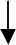 Глава администрацииДубровского района	И.А. ШевелёвПриложение № 2к административному регламенту по предоставлению муниципальной услуги «Оказание поддержки в решении жилищной проблемы молодым семьям, признанным в установленном порядке нуждающимися в улучшении жилищных условий»ФОРМА ЗАЯВЛЕНИЯо включении в состав участников мероприятия___________________________________________________________________________                      (орган местного самоуправления)                                 ЗАЯВЛЕНИЕ    Прошу  включить   в  состав  участников   мероприятия   по  обеспечениюжильем   молодых   семей   ведомственной   целевой    программы   "Оказаниегосударственной   поддержки   гражданам  в  обеспечении жильем   и   оплатежилищно-коммунальных услуг" государственной программы Российской  Федерации"Обеспечение доступным и комфортным жильем и коммунальными услугами гражданРоссийской Федерации" молодую семью в составе:супруг ___________________________________________________________________,                             (ф.и.о., дата рождения)паспорт: серия ___________ N ______________, выданный ____________________________________________________________________ "__" _____________ 20__ г.,проживает по адресу: ________________________________________________________________________________________________________________________________;супруга __________________________________________________________________,                              (ф.и.о., дата рождения)паспорт: серия _______________ N ______________, выданный ________________________________________________________________ "__" _____________ 20__ г.,проживает по адресу: ________________________________________________________________________________________________________________________________;дети:___________________________________________________________________________                          (ф.и.о., дата рождения)свидетельство о рождении (паспорт для ребенка, достигшего 14 лет)-----------------------------------------------------------------                        (ненужное вычеркнуть)паспорт: серия _____________ N ______________, выданный __________________________________________________________________ "__" _____________ 20__ г.,проживает по адресу: ________________________________________________________________________________________________________________________________;___________________________________________________________________________                          (ф.и.о., дата рождения)свидетельство о рождении (паспорт для ребенка, достигшего 14 лет)-----------------------------------------------------------------                     (ненужное вычеркнуть)паспорт: серия _____________ N ______________, выданный __________________________________________________________________ "__" _____________ 20__ г.,проживает по адресу: ________________________________________________________________________________________________________________________________;___________________________________________________________________________                          (ф.и.о., дата рождения)свидетельство о рождении (паспорт для ребенка, достигшего 14 лет)-----------------------------------------------------------------                     (ненужное вычеркнуть)паспорт: серия _____________ N ______________, выданный __________________________________________________________________ "__" _____________ 20__ г.,проживает по адресу: ________________________________________________________________________________________________________________________________.    С  условиями участия в мероприятии по обеспечению жильем  молодых семейведомственной   целевой  программы   "Оказание   государственной  поддержкигражданам в обеспечении   жильем  и  оплате   жилищно-коммунальных   услуг"государственной   программы   Российской   Федерации "Обеспечение доступными комфортным  жильем и коммунальными услугами граждан Российской Федерации"ознакомлен (ознакомлены) и обязуюсь (обязуемся) их выполнять:1) _____________________________________________ ______________ ___________       (ф.и.о. совершеннолетнего члена семьи)       (подпись)     (дата)2) _____________________________________________ ______________ ___________       (ф.и.о. совершеннолетнего члена семьи)       (подпись)     (дата)3) _____________________________________________ ______________ ___________       (ф.и.о. совершеннолетнего члена семьи)       (подпись)     (дата)4) _____________________________________________ ______________ ___________       (ф.и.о. совершеннолетнего члена семьи)       (подпись)     (дата)    К заявлению прилагаются следующие документы:1) _______________________________________________________________________;             (наименование и номер документа, кем и когда выдан)2) _______________________________________________________________________;             (наименование и номер документа, кем и когда выдан)3) _______________________________________________________________________;             (наименование и номер документа, кем и когда выдан)4) _______________________________________________________________________.             (наименование и номер документа, кем и когда выдан)    Заявление  и прилагаемые к нему согласно перечню документы приняты "__"_______________ 20__ г.______________________________________ _______________ ____________________(должность лица, принявшего заявление) (подпись, дата)     (расшифровка                                                             подписи)Главы администрацииДубровского района	И.А. Шевелёв